To Whom It May Concern:My name is Kathryn Blizzard and I am the Director of Skate for Wishes. What began as a service project through the Ocean City High School Interact Club has grown to become an annual event attended by hundreds of families from around South Jersey to grant the wish of a New Jersey child at the end of the holiday season.For the past nine years, Skate for Wishes has been granting wishes for kids suffering with life-threatening medical conditions through the Make-A-Wish® Foundation of New Jersey. Each year on New Years Eve, families and friends come together to skate at the Flyers Skate Zone in Atlantic City and make wishes come true. This past year, over 250 skaters took to the ice; in turn, they raised awareness and over $2,300 to grant the wish of a local child suffering with a life threatening medical condition! Skate for Wishes would not be what it is today without the help of local sponsors who help us keep our event operating with a $0 budget. At this time, Skate for Wishes graciously welcomes you to become a partner in our mission. We are seeking both event sponsors as well as businesses to provide in-kind donations to be used during our event’s raffle. In return, your company will be promoted through all of our social media platforms as well as throughout the skating event. Please feel free to visit our website SkateforWishes.org and contact me with any questions that you may have.Event DetailsProceeds Benefitting: The Make-A-Wish® Foundation of New JerseyEvent Date: December 31st, 2016 10am-4pmLocation: Atlantic City Flyers Skate ZoneAttendance: 250+ Thank you for taking the time to review this request and please do not hesitate to contact me with any questions.Have a wonderful day! 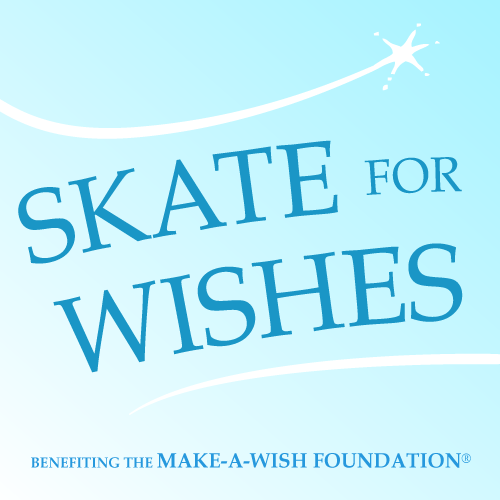 Katee Blizzard Skate for Wishes Directorskateforwishes@yahoo.comCell Phone: (609)502-2174 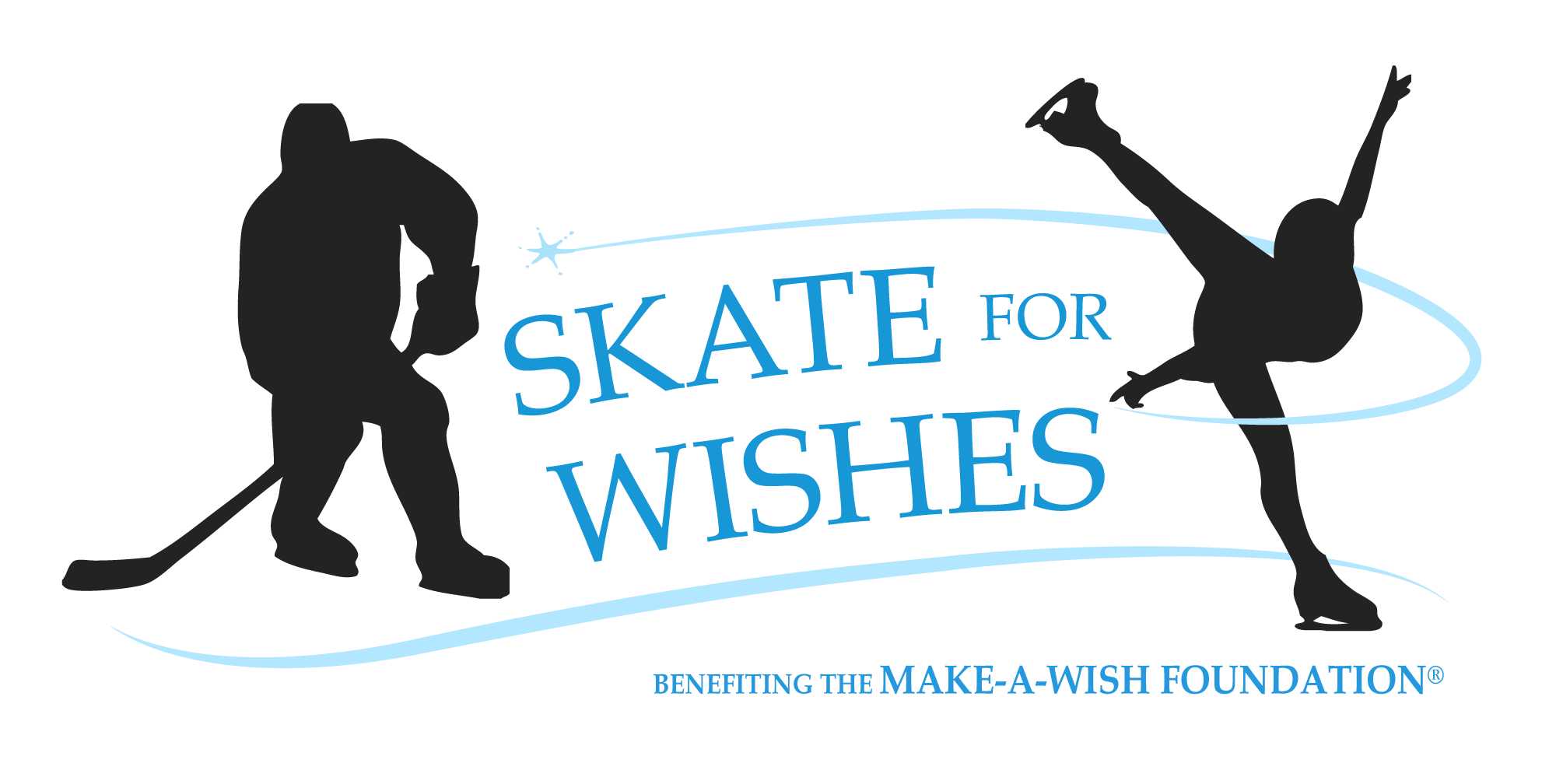 EVENT SPONSORSHIP OPPORTUNITIES**All sponsorship and merchandise sales, go directly towards benefiting The Make-A-Wish® Foundation of New Jersey**At this time, Skate for Wishes graciously welcomes businesses both local and national to become partners in our mission. Both monetary and in-kind donations are greatly appreciated and help us in granting wishes for local children suffering with life-threatening medical conditions. Visit skateforwishes.weebly.com/sponsors to view past sponsorsEvent Sponsor: 								          $1,000Largest Logo on Website3 Social Media Shout OutsLogo on all Marketing MaterialsSponsorship Table at EventGold Level Sponsor:									$500+Multiple On-Ice Shout OutsLarge Logo on Website2 Social Media Shout OutsSponsorship Table at EventSilver Level Sponsor:								$100+Small Logo on Website1 Social Media Shout OutSmall Logo at Registration TableBronze Level Sponsor:								   $50+Bronze Sponsors receive personal thank you card from Skate for WishesName/Company:_______________________________________________________________Sponsorship Level:_____________________________________________________________ Phone:____________________________________Address:_____________________________________________________________________Email:___________________________________________________________Additional Request: ____________________________________________________________